ПРОТОКОЛ № 5ЗАСЕДАНИЯ ОБЩЕСТВЕННОГО СОВЕТА ПРИ АДМИНИСТРАЦИИ ЗАТО АЛЕКСАНДРОВСК г. Снежногорск                                                                     02 июня 2016 г.ПРЕДСЕДАТЕЛЬСТВУЮЩИЙ:Председатель Общественного совета при администрации ЗАТО Александровск А.А. ХвостенкоПРИСУТСТВОВАЛИ:ПРИГЛАШЕННЫЕ:ПОВЕСТКА ДНЯ:1. Рассмотрение проекта постановления администрации ЗАТО Александровск «О внесении изменений в постановление администрации ЗАТО Александровск от 30.12.2015 №2800 «Об определении требований к закупаемым органами местного самоуправления, их отраслевыми (функциональными) органами и подведомственными им казенными и бюджетными учреждениями отдельным видам товаров, работ, услуг (в том числе предельных цен товаров, работ, услуг)СЛУШАЛИ: Морошкину Т.Л., и.о. начальника правового отдела администрации ЗАТО Александровск.ВЫСТУПИЛИ: Хвостенко А.А., Казаков А.В. РЕШИЛИ: утвердить проекта постановления администрации ЗАТО Александровск «О внесении изменений в постановление администрации ЗАТО Александровск от 30.12.2015 №2800 «Об определении требований к закупаемым органами местного самоуправления, их отраслевыми (функциональными) органами и подведомственными им казенными и бюджетными учреждениями отдельным видам товаров, работ, услуг (в том числе предельных цен товаров, работ, услуг)Голосовали «ЗА» - 9, «ПРОТИВ» - 0, «ВОЗДЕРЖАЛИСЬ» - 0.2. Внесение изменений в списочный состав комиссий Общественного Совета при администрации ЗАТО АлександровскСЛУШАЛИ: Жигалову Е.Г., секретаря Общественного совета при администрации ЗАТО Александровск.ВЫСТУПИЛИ: Хвостенко А.А., Казаков А.В.РЕШИЛИ: Внести следующие изменения в списочный состав комиссий Общественного Совета при администрации ЗАТО Александровск:1) включить в состав комиссии по организационным вопросам, работе с общественными организациями и средствами массовой информации, взаимодействию с Общественной Палатой Мурманской области и Общественными советами других муниципальных образований Казакова А.В.;2) включить в состав комиссии по вопросам социальной политики Ярмухаметову А.С.;3) включить в состав комиссии по вопросам законности, организации экспертной деятельности, местному самоуправлению, по этике и регламенту Радакаева В.В.;4) включить в состав комиссии по жилищной политике, вопросам ЖКХ, благоустройства и экологии Руссияна С.В.Голосовали «ЗА» - 9, «ПРОТИВ» - 0, «ВОЗДЕРЖАЛИСЬ» - 0.Секретарь Общественного совета при администрации ЗАТО Александровск                                       Е.Г. ЖигаловаСписочный состав комиссийОбщественного совета при администрации ЗАТО Александровск1. Комиссия по организационным вопросам, работе с общественными организациями и средствами массовой информации, взаимодействию с Общественной Палатой Мурманской области и Общественными советами других муниципальных образований.ПРЕДСЕДАТЕЛЬ КОМИССИИ - Кравцова Н.В.ЧЛЕНЫ КОМИССИИ:- Мельникова М.С.- Прилукова Е.В.- Глухов В.Ю.- Казаков А.В.2. Комиссия по вопросам экономического развития и предпринимательства.ПРЕДСЕДАТЕЛЬ КОМИССИИ - Мельникова М.С.ЧЛЕНЫ КОМИССИИ:- Кравцова Н.В.- Ярмухаметова А.С.- Сметанин А.Г.- Пашин А.В.3. Комиссия по вопросам социальной политики.ПРЕДСЕДАТЕЛЬ КОМИССИИ - Любавин В.В.ЧЛЕНЫ КОМИССИИ:- Полякова Е.Ю.- Прилукова Е.В.- Глухов В.Ю.- Ярмухаметова А.С.4. Комиссия по вопросам законности, организации экспертной деятельности, местному самоуправлению, по этике и регламенту.ПРЕДСЕДАТЕЛЬ КОМИССИИ - Казаков А.В.ЧЛЕНЫ КОМИССИИ:- Любавин В.В.- Пашин А.В.- Руссиян С.В.- Радакаев В.В.5. Комиссия по жилищной политике, вопросам ЖКХ, благоустройства и экологии.ПРЕДСЕДАТЕЛЬ КОМИССИИ - Полякова Е.Ю.ЧЛЕНЫ КОМИССИИ:- Сметанин А.Г.- Высоких В.С.- Радакаев В.В.- Руссиян С.В.УтверждаюПредседатель общественного совета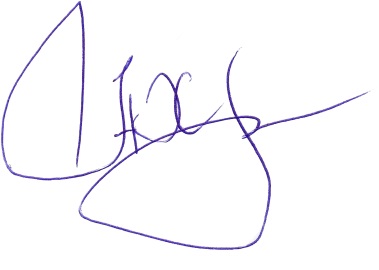  __________________    А.А. Хвостенко«02» июня 2016 г.ПРИЛУКОВА Елена Витальевна- заместитель председателяЖИГАЛОВА Екатерина Георгиевна- ответственный секретарьКРАВЦОВА Наталья ВикторовнаЛЮБАВИН Валерий ВладимировичРАДАКАЕВ Василий ВикторовичКАЗАКОВ Анатолий ВладимировичМЕЛЬНИКОВА Марина СергеевнаПОЛЯКОВА Елена ЮрьевнаЯРМУХАМЕТОВА Анна Сергеевна- члены общественного совета при администрации ЗАТО АлександровскМОРОШКИНА Татьяна Леонидовна- и.о. начальника правового отдела администрации ЗАТО АлександровскГОЛУБЕВА Анна Николаевна- ведущий бухгалтер МКУ «Информационные технологии»Приложение к протоколуОбщественного советапри администрации ЗАТО Александровск№ 5 от 02.06.2016 